HHS-Administered Federal External                           1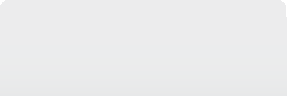 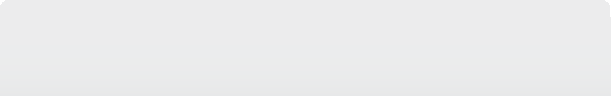 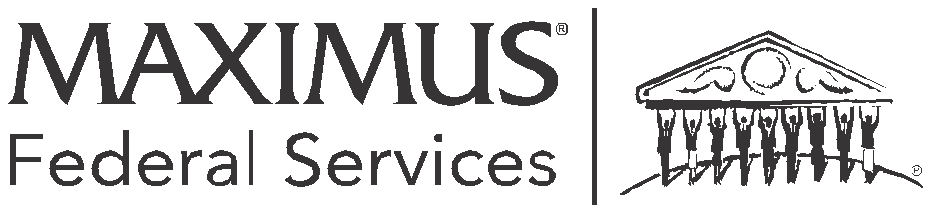 Review Request FormMAXIMUS Federal Services needs the information on this form to review your medical claim. We may not be able to do the review without this information.In most cases, you must complete any mandatory appeals or opportunities for reconsideration offered by your health plan or insurance issuer before we can do an external review. In urgent situations, we may be able to do a review even if you have not made all appeals and reconsiderations.We must receive the completed form within four months of the date your insurer sent you a final decision denying your services or your claim for payment.Please read and complete all sections of this form.Section 1: Covered person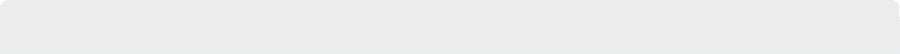 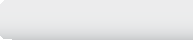 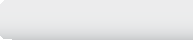 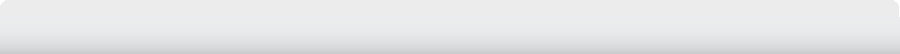 Section 3: Services in dispute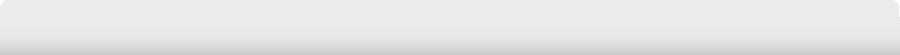 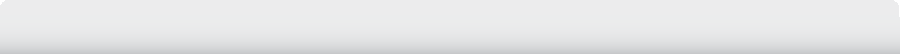 If you believe your situation is urgent, you may ask for an expedited (fast) review.An urgent care situation is one in which your health may be in serious jeopardy or, in your doctor’s opinion you may have pain that cannot be controlled while you wait for the external review decision.To ask for an expedited external review:Submit an online request at https://externalappeal.com OR Fax this form to 1-888-866-6190 OR Mail this form to: HHS Federal External Review Request, MAXIMUS Federal Services, 3750 Monroe Avenue, Suite 705, Pittsford,NY 14534.In urgent care situations, MAXIMUS Federal Services will accept a request for external review from a medical professional who knows about the claimant’s condition. The medical professional will not be required to submit proof of authorization.If you have questions about your external review, call: 1-888-866-6205.Is this external review for urgent care?     Yes    NoSection 5: Claims involving a rescission of coverage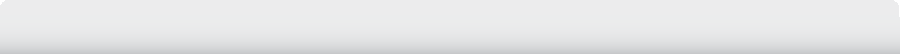 A rescission is an action by a health insurance issuer to retroactively cancel (back to an earlier date) or discontinue a policyholder’s coverage.Is this request for external review of a rescission of health insurance coverage?     Yes     NoSection 6: Additional information you may giveMAXIMUS Federal Services will use the information on this form to get the relevant information and documents from your insurer. You may add supporting information and documents you think the insurer may not be able to provide.For example, you may choose to give us:Documents to support the claim, such as physicians’ letters, reports, bills, medical records, and Explanation of Benefits (EOB) formsLetters you sent to your insurance plan or issuer about the claimLetters the plan or issuer sent to you about the claimYou do not have to give us this additional information. However, if you do not give us any additional information, MAXIMUS Federal Services may decide your case based only on the information your insurance issuer or plan gives us.You can give MAXIMUS additional information for your external review by sending it with this form: Fax to 1-888-866-6190 OR mail this form to:HHS Federal External Review Request, MAXIMUS Federal Services, 3750 Monroe Avenue, Suite 705, Pittsford, NY 14534.If you have questions about your external review, call 1-888-866-6205.Signature and Release of Medical Records - Please sign and date the consent.To appeal your health carrier’s denial, you must sign and date this external review request form and consent to the release of medical records.I hereby request an external appeal. I attest that the information provided in this application is true and accurate to the best of my knowledge. I authorize my insurance company and my health care providers to release all relevant medical or treatment records to MAXIMUS Federal Services. I understand that MAXIMUS Federal Services will use this information to make a determination on my external appeal and that the information will be kept confidential and not be released to anyone else. This release is valid for one year.Signature:  	Date:  	Printed name:   	I am the:     Covered person     Parent or legal guardian     Authorized RepresentativeNOTE: The covered person must sign this consent form, unless they have a legal guardian, personal representative, are incapacitated, or have otherwise delegated authority to complete this form. If the covered person cannot sign this form, the authorized representative must give written proof of his or her authority to sign. You may obtain the Authorized Representative form at https://externalappeal.com/ferpportal/#/forms.Privacy Act Statement: The following website provides a notice of your rights under the Privacy Act and includes information about how the information on this form will be used and about our legal authority to collect this information: http://cciio.cms.gov/resources/other/index.html.This section is about the person who received or will receive the benefit or treatment.This section is about the person who received or will receive the benefit or treatment.This section is about the person who received or will receive the benefit or treatment.This section is about the person who received or will receive the benefit or treatment.This section is about the person who received or will receive the benefit or treatment.Name:Name:Email address:Email address:Email address:Street address:Street address:Street address:Street address:Street address:City:County:County:State:Zip code:Daytime phone:Daytime phone:Evening phone:Evening phone:Evening phone:Please complete this section if you are the covered person’s parent or legal guardianPlease complete this section if you are the covered person’s parent or legal guardianPlease complete this section if you are the covered person’s parent or legal guardianPlease complete this section if you are the covered person’s parent or legal guardianPlease complete this section if you are the covered person’s parent or legal guardianName:Name:Email address:Email address:Email address:Street address:Street address:Street address:Street address:Street address:City:County:County:State:Zip code:Daytime phone:Daytime phone:Evening phone:Evening phone:Evening phone:Please complete this section for each insurance company involved with your claim.Please complete this section for each insurance company involved with your claim.Insurance company #1:Insurance plan or plan option (if applicable):Policyholder:Policy number:Claim number:Insurance company phone number:Please attach a copy of the claim that was denied or any correspondence you have received from your insurance carrier. Please do not send originals. Send only copies.Please attach a copy of the claim that was denied or any correspondence you have received from your insurance carrier. Please do not send originals. Send only copies.Insurance company #2:Insurance plan or plan option (if applicable):Policyholder:Policy number:Claim number:Insurance company phone number:Please attach a copy of the claim that was denied or any correspondence you have received from your insurance carrier. Please do not send originals. Send only copies.Please attach a copy of the claim that was denied or any correspondence you have received from your insurance carrier. Please do not send originals. Send only copies.Please describe the health services that were denied by your health insurance plan or issuer:Have you already received these health services?     Yes    NoIf so, when were the services received? (Month, day, year)  	Please state the reason that you believe the health insurance company’s decision was not correct: